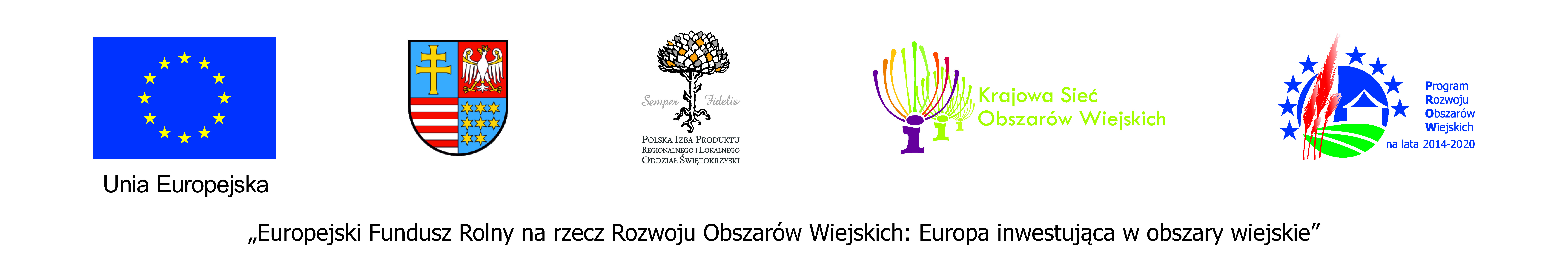 Operacja realizowana przez Polską Izbę Produktu Regionalnego i Lokalnego Oddział Świętokrzyski. Operacja współfinansowana ze środków Unii Europejskiej w ramach Schematu II Pomocy Technicznej „Krajowa Sieć Obszarów Wiejskich” Programu Rozwoju Obszarów Wiejskich na lata 2014-2020. Instytucja Zarządzająca Programem Rozwoju Obszarów Wiejskich na lata 2014-2020 – Minister Rolnictwa i Rozwoju Wsi.Program konferencji   pt. Nowe możliwości rozwoju branży produktów regionalnych i lokalnych w oparciu o „Plan Strategiczny dla WPR na lata 2023-2027”, 2 września /piątek/ 2022 roku, godz. 16.30,Sala Widowiskowa w Buskim Samorządowym Centrum Kultury, Aleja A. Mickiewicza  22, 28-100 Busko-ZdrójGodzinaTemat/Tytuł wykładuPrelegent16.00 - 16.30Rejestracja uczestnikówFoyer przy Sali Widowiskowej BSCK16.30 - 16.40Przywitanie uczestników, sprawy organizacyjneAlicja StępieńPrezes Zarządu PIPRiLOŚ16.40 - 18.00Szkolenie pt. „Plan Strategiczny dla Wspólnej Polityki Rolnej na lata 2023-2027”.Piotr FiglarzFirma KonsultingowaEuro-Plan18.00 - 18.15Przerwa kawowaFoyer przy sali widowiskowej BSCK18.15 - 19.00Wykład „Polska Izba Produktu Regionalnego i Lokalnego liderem wsparcia przedsiębiorców w budowie rynku produktów wysokiej jakości.”Izabella ByszewskaPrezes Zarządu PIPRIL Warszawa19.00 – 19.15Wykład „Znaki jakościowe krajowe i zagraniczne w nowej strategii i możliwość ich wykorzystania do pozyskania funduszy na rozwój”.PNG Sp. z.o.o. CisówKarol KurzępaKierownik Działu Certyfikacji Wyrobów19.15 - 19.30Wykład „Dobre praktyki w realizacji wspólnych przedsięwzięć w oparciu o działanie „Współpraca”.Mariusz PorębskiBroker  innowacji ŚODR Modliszewice19.30 - 20.15Panel dyskusyjny pt. „Możliwości rozwoju obszarów wiejskich i wspólnych działań w oparciu o „Plan Strategiczny dla WPR na lata 2023-2027”.Izabella Byszewska- Prezes Zarządu PIPRIL WarszawaPiotr Figlarz- Firma Konsultingowa Euro-PlanDr Waldemar Milewicz- SGH Warszawa20.15 - 21.00Cykl spotkań B2BFoyer przy sali widowiskowej BSCK21.00Kolacja Aula BSCK